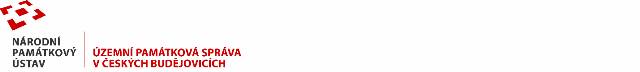 								Smlouva č.: 3007J121007								Č. j.: NPU-430/62200/2021Národní památkový ústav, státní příspěvková organizace, se sídlem Valdštejnské nám. 3, 118 01 Praha 1- Malá Strana, bankovní spojení: ČNB, č. ú.: 300003-60039011/0710, vs:300721007IČO: 750 32 333, DIČ: CZ75032333,zastoupen Mgr. Petrem Pavelcem, Ph.D., ředitelem územní památkové správy v Českých Budějovicích Doručovací adresa: Národní památkový ústavÚzemní památková správa v Českých Budějovicíchnám. Přemysla Otakara II. 34, 370 21 České Budějovice, (dále jen „poskytovatel“)aČEVAK a.s.se sídlem Severní 2264/8, 370 10 České BudějoviceIČO 608 49 657DIČ CZ60849657společnost zapsaná v obchodním rejstříku vedeném Krajským soudem v Českých Budějovicích, oddíl B, vložka 657zastoupen XXXXXXXXXXX, vedoucí střediska podpory(dále jen „uživatel“)jako smluvní strany uzavřely níže uvedeného dne, měsíce a roku tutosmlouvu o poskytnutí služby – umístění zařízení:Článek I.Úvodní ustanoveníPoskytovatel jako státní příspěvková organizace je příslušný hospodařit s majetkem státu – nemovitostí zapsanou Katastrálním úřadem pro Jihočeský kraj, Katastrálním pracovištěm Jindřichův Hradec, pozemek parcelní číslo st 22/2, o výměře 1496 m2, zapsané na LV č. 183  
pro k. ú. Pomezí pod Landštejnem. Na pozemku se nachází objekt SH Landštejn. Poskytovatel konstatuje, že poskytnutím prostor je dosaženo účelnějšího nebo hospodárnějšího využití věci při zachování hlavního účelu, ke kterému poskytovateli slouží. Článek II.Předmět smlouvyPředmětem smlouvy je umístění zařízení, které je ve vlastnictví uživatele - anténa a radiové stanice. Instalace RTL stanice zajišťuje zásobování pitnou vodou mezi ÚV Landštejn a vodojemy okolních měst a obcí. Poskytovatel poskytuje touto smlouvou uživateli k umístění zařízení tyto prostory: část prostoru vrchního patra kaplové věže hradu pro umístění rozvaděče a část stožáru, na kterém je umístěno zařízení HZS pro umístění antény a radiové stanice.Uživatel umístí zařízení na stožár 1 m pod zařízením HZS. Poskytovatel umožní uživateli připojení na rozvod elektrické energie. Článek III.Účel smlouvyÚčelem této smlouvy je úprava práv a povinností smluvních stran při umístění a provozování zařízení v rozsahu dle této smlouvy.Prostory určené poskytovatelem k umístění zařízení uživatele budou uživatelem užívány výlučně k následujícímu účelu a činnostem:pro umístění zařízení k provozování antény a radiové stanice k přenosu informací  pro zajištění zásobování pitnou vodou mezi ÚV Landštejn a vodojemy okolních měst 
a obcí Poskytovatel prohlašuje, že předmět smlouvy je podle svého stavebně-technického určení vhodný pro účel smlouvy dle ustanovení bodu 2 tohoto článku. Uživatel může v určených prostorách umístit specifikované zařízení v rozsahu podle čl. II. této smlouvy a provozovat zařízení v rozsahu podle podmínek stanovených touto smlouvou.  Uživatel zařízení prohlašuje, že disponuje povolením ČTÚ 269372/T1, které je platné 
do 31.12.2024, a které opravňuje uživatel k provozování radiové sítě. Uživatel není oprávněn poskytnout poskytované prostory k využití třetím osobám, s výjimkou případu předchozího písemného souhlasu poskytovatele a MK ČR. Porušení tohoto ujednání 
se považuje za podstatné porušení smlouvy a může být důvodem pro odstoupení od smlouvy 
ze strany poskytovatele. Článek IV.Provozní režim instalovaných zařízeníInstalovaná zařízení uživatele pracují v automatickém režimu bez obsluhy s občasnou kontrolou servisního technika. Uživatel má povinnost v zájmu ochrany majetku poskytovatele zajistit pravidelné revize zařízení dle platných předpisů.  Celkový příkon v normálním pracovním režimu bude dlouhodobě dosahovat průměrné hodnoty 16W.Článek V. Sjednaná doba pro umístění zařízeníSmlouva se uzavírá na dobu určitou od 1. 9. 2021  do 31. 8. 2024. Článek VI.Platební podmínkyVýše úhrady za umístění zařízení za rok 2021 činí celkem částku 15.790 Kč včetně DPH ve výši 21% podle sdělení z důvodu výše platby za umístění zařízení v důsledku inflačního navýšení  ze dne 20. 1. 2021 odeslaného 8. 2. 2021. Uživatel  již uhradil celoroční výši za umístění zařízení, nejen poměrnou část dle předchozí smlouvy za období 1. 1.2021 – 31. 8. 2021 a tudíž částka 5.264 Kč včetně 21 % DPH bude použita jako úhrada za umístění zařízení za období 1.9. - 31. 12. 2021.  Platba za umístění zařízení dle článku VI., odst. 1. této smlouvy nezahrnuje úhradu nákladů 
na elektrickou energii spotřebovanou uživatelem pro provoz zařízení. Poskytovatel se zavazuje umožnit uživateli odběr elektrické energie pro provoz zařízení v objemu cca 140 kWh/rok. Uživatel uhradí, náklady za spotřebovanou elektrickou energii v objemu dle předchozí věty tohoto odstavce vyúčtovanou podle aktuálního ceníku dodavatele dodávajícího energii poskytovateli. Elektrická energie bude vyúčtována dle sjednané spotřeby v příslušném roce fakturou (daňovým dokladem) vystavenou do 15. dne prvního měsíce následujícího roku, se splatností 21 dnů ode dne doručení faktury uživateli. Počínaje rokem 2022 bude částka úhrady za umístění zařízení automaticky zvýšena o míru inflace v České republice, vyjádřenou zvýšením průměrné cenové hladiny v minulém kalendářním roce proti roku předminulému, vyhlášenou Českým statistickým úřadem. Platba za umístění zařízení bude hrazena na základě písemné informace o aktuální výši úhrady pro daný kalendářní rok zaslané poskytovatelem vždy do 30 dnů od vyhlášení míry inflace Českým statistickým úřadem a doručené uživateli na výše uvedenou adresu uživatele se splatností k 31. 3. příslušného roku.V případě prodlení s platbami uhradí uživatel poskytovateli úrok z prodlení ve výši 0,5 % dlužné částky za každý den prodlení.Článek VII.Práva a povinnosti uživateleUživatel si bude počínat tak, aby nedošlo ke škodě na majetku poskytovatele, na majetku 
a zdraví dalších osob. Jakékoliv závady nebo škodní události bude neprodleně hlásit poskytovateli. Uživatel odpovídá poskytovateli za všechny škody, které by mu vznikly v souvislosti s užíváním prostorů podle této smlouvy. Pokud jeho činností nebo v důsledku instalace údržby zařízení nebo odstranění zařízení v objektu dojde ke škodám na majetku NPÚ, je uživatel povinen tyto škody nahradit.Uživatel může využívat předmětné prostory v rozsahu daném článkem II. Přístup zástupců uživatele k zařízení na SH Landštejn je nutno vždy předem domluvit s vedoucím správy SH Landštejn.Veškeré opravy a stavební úpravy prováděné na přání uživatele, které bude uživatel 
v předmětných prostorách provádět, budou realizovány na jeho náklad.Uživatel je povinen veškeré stavební úpravy předmětu smlouvy písemně oznámit poskytovateli 
a vyžádat si předem jeho písemný souhlas s jejich provedením. Uživatel je dále povinen před započetím stavebních úprav vyžadujících ohlášení nebo povolení ve smyslu zákona č. 183/2006 Sb., o územním plánování a stavebním řádu (stavební zákon),  ve znění pozdějších předpisů,  vyžádat si patřičná povolení nebo takovou činnost ohlásit orgánu určenému tímto předpisem. Zejména pak uživatel bere na vědomí, že areál státního hradu Landštejn je nemovitou kulturní památkou a všechny stavební úpravy musí být v souladu s příslušnými ustanoveními 
zákona č. 20/1987 Sb., státní o památkové péči, ve znění pozdějších předpisů. Uživatel je povinen upozornit poskytovatele na všechna zjištěná nebezpečí a závady, která mohou vést ke vzniku škod poskytovateli. Stejnou povinnost má i poskytovatel vůči uživateli zařízeni. V případě, že upozorněná strana nebezpečí a závady bez zbytečného odkladu neodstraní, je ohrožená strana oprávněna odstranit nebezpečí a závady na náklady strany v prodlení.Uživatel odpovídá za bezpečnost práce a požární ochranu při montáži, údržbě a provozu svého zařízení. Uživatel odpovídá za to, že provoz předmětného zařízení nebude zasahovat do radiového anebo televizního zařízení nebo jiného elektronického zařízeni poskytovatele. Pokud by toto zařízení přesto způsobilo takový zásah, uživatel se zavazuje odstranit takový zásah do 5 dnů po obdržení písemné žádosti NPÚ ÚPS v Českých Budějovicích.Uživatel je oprávněn přizpůsobovat instalovanou technologii danému stavu techniky a jeho potřebám a změnit ji zcela nebo částečně, pokud se tím nerozšiřuje rozsah umístění zařízení dle čl. II této smlouvy. Pokud se tím mění roční objem spotřebované elektrické energie, je uživatel povinen informovat o nové maximální roční spotřebě poskytovatele, a to nejpozději do 3 pracovních dnů od okamžiku, kdy uvede do provozu technologii s vyšší roční spotřebou. Uživatel je odpovědný za škody způsobené umístěním a provozem zařízení poskytovateli a třetím osobám.  Uživatel je povinen na svůj náklad provádět běžnou údržbu předmětu smlouvy. Po získání pravomocného rozhodnutí k povolení údržbových prací od příslušného správního orgánu zajišťuje a hradí náklady spojené s obvyklým udržováním (údržba elektroinstalací).Uživatel je povinen oznámit bez zbytečného odkladu poskytovateli potřebu oprav, které má poskytovatel provést a umožnit provedení těchto i jiných nezbytných oprav; jinak uživatel odpovídá za škodu, která nesplněním povinnosti poskytovateli vznikla.Uživatel bere na vědomí, že předmět smlouvy je součástí kulturní památky a zavazuje se dodržovat všechny obecně závazné právní předpisy, zejména předpisy na úseku památkové péče. V prostoru vymezeném v čl. II za plnění úkolů na úseku požární ochrany odpovídá uživatel a bude dodržovat povinnosti vyplývající ze zákona č.133/85 Sb., o požární ochraně, ve znění pozdějších předpisů a z vyhlášky č. 246/2001 Sb., o stanovení podmínek požární bezpečnosti 
a výkonu státního požárního dozoru (vyhláška o požární prevenci). Uživatel v pronajatém prostoru zajišťuje péči o bezpečnost a ochranu zdraví při práci ve smyslu obecně závazných předpisů a je odpovědný za dodržování ustanovení těchto předpisů 
a za škody, které vzniknou jeho činností.Uživatel se zavazuje během užívání prostor dodržovat organizační a bezpečnostní pokyny odpovědných zaměstnanců poskytovatele.Uživatel odpovídá za prověření a bezúhonnost všech zaměstnanců, kterým z důvodu účelu smlouvy umožní přístup do předmětných prostor. Uživatel odpovídá za škodu, které tyto osoby způsobí.Uživatel se zavazuje provozovat svoji činnost tak, aby nebylo poškozováno dobré jméno poskytovatele.Souhlasu poskytovatele je zapotřebí rovněž pro umístění jakékoliv reklamy či informačního zařízení (informačního štítu tabulky a podobně) na objektu poskytovatele. Nedohodnou-li se smluvní strany jinak, je uživatel povinen po skončení vztahu odevzdat předmět smlouvy v takovém stavu, v jakém mu byl předán při zohlednění běžného opotřebení 
a odstranit veškeré změny a úpravy, které provedl se souhlasem poskytovatele.Pokud v době trvání smlouvy zanikne uživateli oprávnění dle čl. III. odst. 5, předložit poskytovateli nové oprávnění k provozování radiové sítě, a to nejpozději k poslednímu dni platnosti posledního aktuálního oprávnění.Článek VIII.Práva a povinnosti poskytovatelePoskytovatel je povinen zajistit řádný a nerušený výkon práv uživatele po celou dobu smluvního vztahu, aby bylo možno dosáhnout účelu smlouvy. Poskytovatel neodpovídá za jakékoliv škody na zařízení nebo jeho zničení způsobené třetí osobou nebo vyšší mocí. Pověření pracovníci poskytovatele jsou oprávněni provádět kontrolu dodržování podmínek této smlouvy.  Článek IX.Odstoupení od smlouvy a zánik smlouvy před uplynutím sjednané doby Poskytovatel a uživatel jsou oprávněni vypovědět tuto smlouvu v souladu s obecně závaznými právními předpisy.Poskytovatel je oprávněn od smlouvy písemně odstoupit v těchto případech:jestliže uživatel neplní či poruší svoje povinnosti uvedené v této smlouvě,jestliže uživatel bude v prodlení s placením úhrad po dobu delší 15 dnů, poskytovatel má rovněž možnost ukončit smluvní vztah odstoupením od smlouvy, pokud     přestane být plněna podmínka, že poskytnutím prostor k umístění zařízení je dosaženo účelnějšího nebo hospodárnějšího využití prostor. Uživatel je oprávněn od smlouvy písemně odstoupit v těchto případech:nebude možné dosáhnout účelu nájmu, jak je definován v článku II této smlouvy, bez zavinění uživatele,ztratí-li uživatel způsobilost k provozování činnosti, k jehož účelu umístěné zařízení slouží, předmětný prostor se stane bez zavinění uživatel nezpůsobilý ke smluvenému účelu užívání.Smluvní vztah zaniká dnem následujícím po doručení písemného odstoupení druhé smluvní straně.Smlouva může být dále ukončena:a)             písemnou dohodou obou smluvních stran,b)        písemnou výpovědí jedné smluvní strany z jakéhokoli důvodu nebo bez uvedení důvodu s tím, že výpovědní lhůta je tříměsíční a počíná běžet od prvního dne měsíce následujícího po doručení písemné výpovědi druhé smluvní straně.Uživatel je povinen předmět smlouvy odstranit z prostor poskytovatele nejpozději v poslední den smluvního vztahu s tím, že o předání prostor bude vypracován písemný zápis. V případě prodlení se splněním povinnosti vyklidit a předat předmět smlouvy nebo jeho část, uhradí uživatel smluvní pokutu 1.000 Kč za každý den prodlení se splněním této povinnosti a to bez ohledu na jeho zavinění.Smlouva zaniká se zánikem předmětných prostor nebo se zánikem právnické osoby uživatele bez právního nástupce.Článek X.Ustanovení přechodná a závěrečnáUživatel se vzdává svého práva namítat nepřiměřenou výši smluvní pokuty u soudu ve smyslu § 2051 zákona č. 89/2012 Sb., občanský zákoník, ve znění pozdějších předpisů. Smluvní pokuty dle této smlouvy jsou splatné do 21 dnů od písemného vyúčtování odeslaného druhé smluvní straně. Uhrazením smluvní pokuty není dotčen nárok na náhradu škody. Nárok na úhradu smluvní pokuty ani škody není nikterak dotčen odstoupením od smlouvy.Tato smlouva byla sepsána ve dvou vyhotoveních. Každá ze smluvních stran obdržela po jednom totožném vyhotovení.Tato smlouva nabývá platnosti a účinnosti dnem podpisu oběma smluvními stranami. Pokud tato smlouva podléhá povinnosti uveřejnění dle zákona č. 340/2015 Sb., o zvláštních podmínkách účinnosti některých smluv, uveřejňování těchto smluv a o registru smluv (zákon o registru smluv), nabude účinnosti dnem uveřejnění a její uveřejnění zajistí poskytovatel. Smluvní strany berou na vědomí, že tato smlouva může být předmětem zveřejnění i dle jiných právních předpisů.Smluvní strany se zavazují spolupůsobit jako osoba povinná v souladu se zákonem č. 320/2001 Sb., o finanční kontrole ve veřejné správě a o změně některých zákonů (zákon o finanční kontrole), ve znění pozdějších předpisů.Smlouvu je možno měnit či doplňovat výhradně písemnými číslovanými dodatky. Smluvní strany prohlašují, že tuto smlouvu uzavřely podle své pravé a svobodné vůle prosté omylů, nikoliv v tísni a že vzájemné plnění dle této smlouvy není v hrubém nepoměru. Smlouva je pro obě smluvní strany určitá a srozumitelná.Informace k ochraně osobních údajů jsou ze strany NPÚ uveřejněny na webových stránkách www.npu.cz v sekci „Ochrana osobních údajů“.České Budějovice dne 1. 9. 2021	       	České Budějovice dne 31. 8. 2021……………………………………………………………..	……………………………………………………………………Za poskytovatele: Mgr. Petr Pavelec, Ph.D.	Za uživatele:  ředitel NPÚ, ÚPS České Budějovice                      